Как выбрать новогоднюю гирлянду?В преддверии новогодних праз№иков очень важно сделать правильный выбор и купить качественную и безопасную гирлянду.Каждый должен понимать, что первое, на что необходимо обратить внимание это на информацию о товаре, которая в обязательном порядке на должна доводиться до сведения потребителя на русском языке,Вся необходимая для потребителя информация и способы ее доведения регламентируется Техническим регламентом Таможенного Союза 020/2011 «Электромагнитная совместимость технических средств».Наименование и (или) обозначение гирлянды (тип, марка, модель - при наличии), ее основные параметры и характеристики, наименование и (или) товарный знак изготовителя, наименование страны, где изготовлено техническое средство, должны быть нанесены на гирлянду и указаны в прилагаемых к ней эксплуатационных документах.При этом наименование изготовителя и (или) его товарный знак, наименование и обозначение гирлянды (тип, марка, модель - при наличии) должны быть также нанесены на упаковку.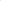 Если такие сведения, невозможно нанести на гирлянду, то они могут указываться только в прилагаемых к данному товару эксплуатационных документах,Маркировка гиршшды должна быть разборчивой, легко читаемой и нанесена на товар в доступном для осмотра без разборки с применением инструмента месте.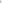 Эксплуатационные документы к гирлянде должны содержать: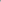 информацию о назначении технического средства;характеристики и параметры;правила и условия монтажа, подключения к электрической сети и другим техническим средствам, пуска, регулирования и введения в эксплуатацию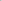 - сведения об ограничениях в использовании товара с учетом его предназначения для работы в жилых, коммерческих и производственных зонах;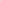 правила и условия безопасной эксплуатации (использования);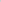 правила и условия хранения, перевозки (транспортирования), реализации и утилизации (при необходимости - установление требований к ним);информацию о мерах, которые следует предпринять при обнаружении неисправности товара;наименование и местонахождение изготовителя (уполномоченного изготовителем лица), импортера, информацию для связи с ними;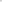 месяц и год изготовления гирлянды и (или) информацию о месте нанесения и способе определения года изготовления.Гирлянды, соответствующие требованиям по электромагнитной совместимости технического регламента Таможенного союза и прошедшее процедуру подтверждения соответствия согласно технического регламента Таможенного союза, должно иметь маркировку единьм знаком обращения продукции на рынке государств - членов Таможенного союза ФАС).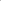 Маркировка знаком обращения продукции на рынке государств - членов Таможенного союза осуществляется перед выпуском товара в обращение на рынке.Внимание! Покупайте гирлянды в стационарных местах торговли и просите предпродажную проверку чтобы убедиться в качестве и безопасности данной гирлянды. Желаем приятных новогодних праздников, и ярких впечатлений.Материал подготовлен с использованием СПС Консультант Плюсспециалистами консультационного центра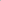 ФБУЗ 1'Центр гигиены и эпидемиологии в Иркутской области“Что делать, если вы заказали банкет, но пришлось от пего отказаться?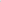 В данной ситуации, отдельно законодательного акта, регламентирующего этот вопрос, не существует, и здесь мы вправе воспользоваться статьей 32 Закона РФ «О защите прав потребителей» от 07.02.1992 года. Нормами данной статьи предусмотрено, что потребитель вправе отказаться от исполнения договора о выполнении работ (оказании услуг) в любое время при условии оплаты исполнителю фактически понесенных им расходов, связанных с исполнением обязательств по данному договору.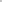 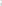 Другими словами, если вы забронировали столик, внеся предоплату, но при этом не заказывали каких — то конкретньж блюд, организация не вправе оставить данную денежную сумму у себя, и обязана Вам ее вернуть. Возникаюг ситуации, когда организации общественного питания данную сумму вернуть отказываться, поскольку считаю это своей упущенной выгодой, что также является неправомерным.В другой ситуации, бывает, что вы заказали банкет, при этом согласовав список блюд из общего меню предложенного заведением, и внесли предоплату, но к примеру, решили отказаться от проведения данного банкета, то сумма предоплаты также возвращается в полном объеме, поскольку невозможно возложить фактические расходы, связанные с подготовкой к вашему банкету, так как блюда были выбраны из общего меню организации,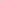 Другое дело, когда вами была внесена предоплата, и согласованны блюда, не входящие в общее меню организации, то такие расходы могут быть выставлены вам организацией, при наличии чеков подтверждающих покупку продуктов, для приготовления блюд не из общего меню,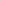 Материал подготовлен с использованием СПС Консультант Плюсспециалистами консультационного центра ФБУЗ ”Центр гигиены и эпидемиологии в Иркутской области“Выбираем качественные и безопасные товары для детейКачество и безопасность детских товаров и игрушек залог здоровья вашего ребенка, Некачественная продукция, предназначенная для детей и подростков, могут представлять вполне реальную угрозу здоровью Ваших детей. Общие требования к безопасности детской продукции установлены Техническим регламентом Таможенного союза «О безопасности продукции, предназначенной для детей и подростков» (ТР ТС 007/2011), «О безопасности игрушек» (ТР ТС 008/2011),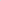 Требования ТР ТС распространяются на продукцию, предназначенную для детей и подростков, ранее не находившуюся в эксплуатации — новую.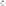 Детская одежда, Текстильные материалы, изделия из них, одежда по показателям, характеризующим биологическую и химическую безопасность, должны соответствовать нормам, указанньпл в техническом регламенте.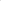 К одежде предъявляются разные требования в зависимости от возраста ребенка, для которого она изготовлена, функционального назначения одежды и ее сырьевого состава.Изделия для новорожденных и бельевые изделия для детей до 1 года необходимо сопровождать информацией «Предварительная стрика обязательна».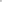 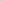 Изделия для новорожденных И бельевые изделия для детей в возрасте до 1 года должны быть изготовлены из натуральных материалов, за исключением наполнителей.Соединительные швы с обметыванием срезов в бельевых изделиях для новорожденных должны быть выполнены на лицевую сторону.Внешние и декоративные элементы в изделиях для детей в возрасте до 1 года (кружева, шитье, аппликации и другие аналогичные элементы), выполненные из синтетических материалов, не должны непосредственно контактировать с кожей ребенка,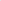 Детская обувь. Безопасность обуви и кожгалантерейных изделий оценивают устойчивостью окраски применяемых материалов к сухому и мокрому трению и воздействию пота, а также концентрацией выделяющихся вредных веществ.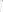 В обуви для детей ясельного возраста в качестве материала верха не допускается применять искусственные и (или) синтетические материалы, кроме летней и весенне-осенней обуви с подкладкой из натуральных материалов.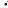 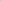 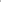 В обуви не допускается:-открьпая пяточная часть для детей в возрасте до З лет;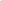 -нефиксированная пяточная часть для детей в возрасте от 3 до 7 лет, кроме обуви, предназначенной для кратковременной носки.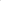 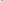 Маркировка обуви должна иметь информацию о размере, модели и (или) артикуле изделия, материале верха, подкладке и подошвы, условиях эксплуатации и ухода за обувью.Товары для новорожденных. Маркировка сосок молочных и сосок — пустышек должна наноситься на закрытую упаковку и содержать гарантийный срок службы, инструкция по использованию, хранению, гигиеническому уходу за изделием.При продаже игрушек, изготовитель, импортер, должны в обязательном порядке указать на минимальньй возраст ребенка, для которого предназначена игрушка, или пиктограмму, обозначающую возраст ребенка,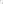 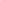 Иные товары, для которых обязательно обозначение возрастной группы.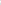 В отношении товаров для детей школьного возврата также имеется определенные требования, например, для ученических ранцев, сумок, портфелей и рюкзаков обязательно должна содержаться информация о возрасте пользователя.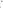 При выборе детской коляски, необходимо обратить внимание на информацию, которая должна содержать инструкцию по применению с указанием возраста пользователя, для которого предназначено изделие, а также по монтажу, установке, регулированию, безопасному использованию и хранению, а также в обязательном порядке содержать информацию о гарантийном сроке.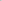 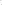 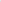 При покупке велосипедов, также необходимо обратить внимание на инструкцию по применению, с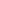 указанием массы и возраста пользователя, для которого предназначенной изделие, рекомендации по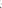 сборке, подготовке к эксплуатации и регулированию, подбору велосипеда, указаниям по техническому обслуживанию велосипеда. В обязательном порядке также ложна быть предоставлена информацию о гарантийном сроке эксплуатации,Приобретать товары для детей нужно только в местах узаконенной торговли: на специализированных рынках, школьных базарах, в магазинах. Это обусловлено прежде всего гарантией качества и безопасности детских изделий.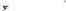 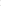 Материал подготовлен с использованием СПС Консультант Плюсспециалистами консультационного центраФБУЗ ”Центр гигиены и эпидемиологии в Иркутской области 'јНовый порядок возврата билетов на зрелищные мероприятияС 01.09.2019 года Федеральнъпи законом от 18.07.2019 N 193-ФЗ введен новый порядок возврата стоимости билетов на подобные мероприятия, обязывающий граждан документально подтверждать уважительность причины отказа от посещения, а также ставит их в зависимость от сроков уведомления, при которых цена возвратного билета уменьшается,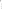 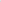 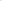 Таким образов, в соответствии со статьей 52.1 Закона РФ 3612-1 от 09.10.1992 года «Основы законодательства Российской Федерации о культуре», в случае отказа посетителя от посещения, проводимого организацией исполнительских искусств или музеем зрелищного мероприятия в связи с документально подтвержденными обстоятельствами, связанными с болезнью посетителя либо смертью лица, являвшегося членом его семьи или его близким родственником.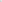 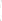 А что же тогда делать в ситуации, когда все живи и здоровы, но ни времени, ни желания посещать мероприятие у вас нет?В такой ситуации действует следующее правило. В случае отказа от посещения, проводимого организацией зрелищного мероприятия посетитель имеет право при возврате билета: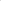 не позднее чем за 10 дней до дня проведения зрелищного мероприятия получить обратно 100 % цены билета;менее чем за 10 дней, но не позднее чем за 5 дней до дня проведения зрелищного мероприятия получить обратно не менее 5094 цены билета;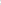 менее чем за 5 дней, но не позднее чем за З дня до дня проведения зрелищного мероприятия получить обратно не менее 3094 цены билета.в случае отказа посетителя от посещения, проводимого организацией зрелищного мероприятия по причинам, менее чем за З дня до дня проведения зрелищного мероприятия организация вправе не возвращать посетителю стоимость билета.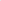 Таким образом, следует понимать, что чем раньше вы уведомите организацию, о том, что не собираетесь присутствовать на мероприятии, тем более полную стоимость билета вам обязаны будут вернуть, но при этом, если отказ произойдет мене чем за три дня до мероприятия, то в такой ситуации рассчитывать на возврат оплаченной суммы уже не придется.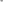 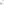 Материал подготовлен с использованием СПС Консультант Плюс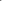 специалистами консультационного центраФБУЗ ”Центр гигиены и эпидемиологии в Иркутской области“